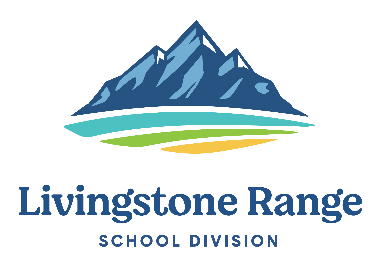 Action Inquiry /Information Request FormWhen constituents bring their concerns to a board member, the Trustee will complete the following request form and forward it to the Superintendent.  The Superintendent will then route the request to the appropriate department for action and once completed, return to the appropriate Board Member and Board Chair.Trustee Name:  		Date:  	Type of Request:    Action Inquiry, or   Information RequestHas the constituent brought their concern to?  1)  School Staff Member                   Yes    No     2)  School Administration               Yes    No    3)  Superintendent of Schools.      Yes    No   Please copy to Trustee(s) your Ward:   :  :  		 Description of Concern:  Contact Information:  			          :   			         :   Central Office Follow-up: Assigned to:  Action Taken:  Superintendent Comment: Date:  Copy:  Originating Trustee and Chair